Agribusiness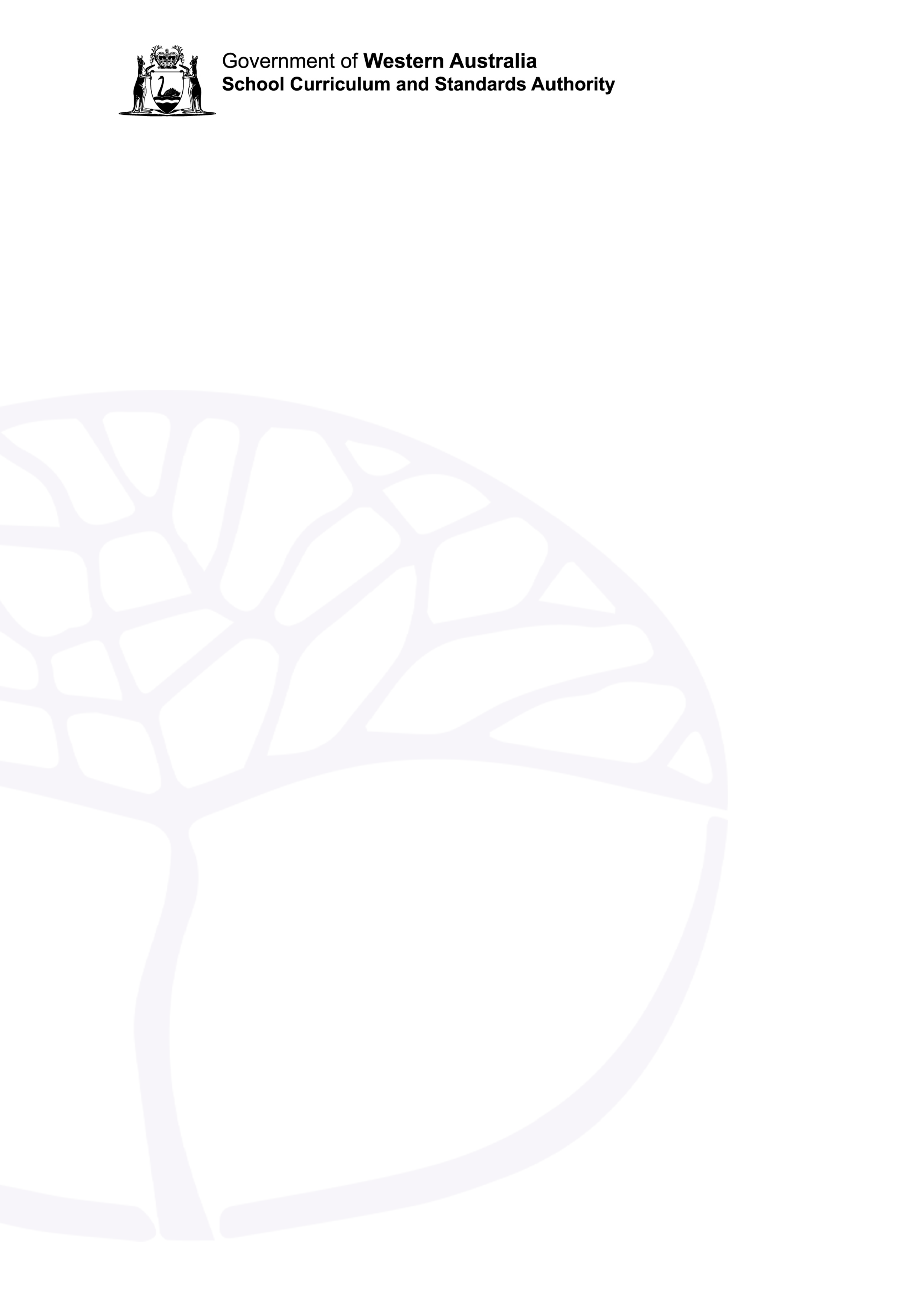 ATAR courseYear 12 syllabusAcknowledgement of CountryKaya. The School Curriculum and Standards Authority (the Authority) acknowledges that our offices are on Whadjuk Noongar boodjar and that we deliver our services on the country of many traditional custodians and language groups throughout Western Australia. The Authority acknowledges the traditional custodians throughout Western Australia and their continuing connection to land, waters and community. We offer our respect to Elders past and present.Important informationThis syllabus is effective from 1 January 2025.Users of this syllabus are responsible for checking its currency.Syllabuses are formally reviewed by the School Curriculum and Standards Authority (the Authority) on a cyclical basis, typically every five years.Copyright© School Curriculum and Standards Authority, 2023This document – apart from any third-party copyright material contained in it – may be freely copied, or communicated on an intranet, for non-commercial purposes in educational institutions, provided that the School Curriculum and Standards Authority (the Authority) is acknowledged as the copyright owner, and that the Authority’s moral rights are not infringed.Copying or communication for any other purpose can be done only within the terms of the Copyright Act 1968 or with prior written permission of the Authority. Copying or communication of any third-party copyright material can be done only within the terms of the Copyright Act 1968 or with permission of the copyright owners.Any content in this document that has been derived from the Australian Curriculum may be used under the terms of the Creative Commons Attribution 4.0 International licence.ContentsRationale	1Aims	2Organisation	3Structure of the syllabus	3Organisation of content	3Representation of the general capabilities	4Representation of the cross-curriculum priorities	6Unit 3	8Unit description	8Learning outcomes	8Unit content	8Unit 4	12Unit description	12Learning outcomes	12Unit content	12Assessment	16School-based assessment	16Reporting	19ATAR course examination	20Examination design brief – Year 12	21Appendix 1 – Grade descriptions Year 12*	22Appendix 2 – Glossary	23RationaleAgriculture is the world’s largest industry with a wide variety of employment opportunities. Agribusinesses are sophisticated and need people with a broad variety of skills. The Agribusiness ATAR course enables students to develop knowledge and skills related to the business decisions needed to run enterprises from production to marketing, adding value at all stages of the production process.Agriculture makes a significant contribution to Australia’s economy through investment, employment of skilled workers, consumption of products from other sectors of the economy, and export income. The value chain, from production enterprises (for example, farms) to processing plants, to retail outlets and exports, including research and development, is a major contributor to Australia’s economic activity.Domestic and international demand, particularly from Asia, for high quality and safe food and fibre, presents a positive outlook for the Australia’s agriculture and food sector. Demand will continue for people skilled in combining scarce resources and for innovative methods of production and marketing.AimsThe Agribusiness course aims to develop students’:skills and knowledge in the application of economics principles to food and fibre enterprises from production to consumptionunderstanding of the factors internal to an agribusiness, including finance and accounting, marketing, human resource management, and productionunderstanding of the factors external to an agribusiness that influence its decisions, including market preferences and consumer demands, economics of domestic and international trade, and government regulationsunderstanding of the multiple interlinking factors, internal and external to businesses involved in the food and fibre production systems, that influence their decisionsknowledge and understanding needed to make informed decisions about adding value to food and natural fibre products to deliver a high-quality marketable product from food and fibre produced in Australiaappreciation of the diversity of career pathways and employment opportunities in the agribusiness sector.OrganisationThis course is organised into a Year 11 syllabus and a Year 12 syllabus. The cognitive complexity of the syllabus content increases from Year 11 to Year 12.Structure of the syllabusThe Year 12 syllabus is divided into two units which are delivered as a pair. The notional time for the pair of units is 110 class contact hours.Unit 3In this unit, students learn about the influence of consumer preferences in agribusinesses, the importance of stakeholder engagement in value chains and the influence of local and global challenges on agribusiness. Students learn about structure of management in an agribusiness, manager functions and analysis of external factors influencing an agribusiness using the PESTEL (political, economic, social, technological, environmental and legal) framework. They learn about the purpose of a business plan, including a marketing plan, in the strategic management of an agribusiness.Unit 4In this unit, students learn about the concepts of comparative advantage, absolute advantage and opportunity cost in the context of Australia as a producer of food and fibre for global markets. They learn about government policies that influence the managerial decisions in agribusinesses and the laws of supply and demand, and market structures. Students learn about financial statements and their use in decision-making, common sources of finance for agribusinesses, and how agribusinesses assess and manage risk. They also learn about planning for sustainability to maintain the productivity of an agribusiness, including economic, environmental and social aspects.Each unit includes:a unit description – a short description of the focus of the unitlearning outcomes – a set of statements describing the learning expected as a result of studying the unitunit content – the content to be taught and learned.Organisation of contentThe Agribusiness ATAR course develops student learning through two content areas:Agribusiness skills Agribusiness knowledge and understanding.Representation of the general capabilitiesThe general capabilities encompass the knowledge, skills, behaviours and dispositions that will assist students to live and work successfully in the twenty-first century. Teachers may find opportunities to incorporate the capabilities into the teaching and learning program for the Agribusiness ATAR course. The general capabilities are not assessed unless they are identified within the specified unit content.LiteracyStudents become literate as they develop the knowledge, skills and dispositions to interpret and use language confidently for learning and communicating in and out of school, and for participating effectively in society. Literacy involves students in listening to, reading, viewing, speaking, writing and creating oral, print, visual and digital texts, and using and modifying language for different purposes in a range of contexts.In the Agribusiness ATAR course, students learn to examine and interpret a variety of business data and/or information. They learn to use the specialised language and terminology of agribusiness effectively when applying concepts and communicating conclusions to a range of audiences using multimodal approaches. Students consider divergent approaches to business issues and events when engaging in debates and arguments, and when communicating conclusions.NumeracyStudents become numerate as they develop the knowledge and skills to use mathematics confidently across all learning areas at school, and in their lives more broadly. Numeracy involves students in recognising and understanding the role of mathematics in the world, and having the dispositions and capacities to use mathematical knowledge and skills purposefully. In the Agribusiness ATAR course, students apply relevant numeracy knowledge and skills when creating and using charts, financial statements, statistics, graphs and models that display business data. They use their numeracy knowledge and skills to display, interpret and analyse business data, draw conclusions and make predictions and forecasts. Students develop an appreciation of the way numeracy knowledge and skills are used in society and apply these to hypothetical and real-life experiences.Information and communication technology capabilityStudents develop information and communication technology (ICT) capability as they learn to use ICT effectively and appropriately to access, create and communicate information and ideas, solve problems and work collaboratively in all learning areas at school and in their lives beyond school. The capability involves students learning to make the most of the technologies available to them, adapting new ways of doing things as technologies evolve, and limiting the risks to themselves and others in a digital environment. Throughout the Agribusiness ATAR course, students develop ICT capability when they access and use ICT as a tool to locate, research, display data and/or information. They create, communicate and present business data and information using ICT to a variety of audiences.Critical and creative thinkingStudents develop capability in critical and creative thinking as they learn to generate and evaluate knowledge, clarify concepts and ideas, seek possibilities, consider alternatives and solve problems. Critical and creative thinking are integral to activities that require students to think broadly and deeply using skills, behaviours and dispositions, such as reason, logic, resourcefulness, imagination and innovation in all learning areas at school and in their lives beyond school. In the Agribusiness ATAR course, students develop their critical and creative thinking as they identify, explore and determine questions to clarify business issues and events and apply reasoning, interpretation and analytical skills to data and information. They develop enterprising behaviours and capabilities to imagine possibilities, consider alternatives and seek and create innovative solutions to business issues and events.Personal and social capabilityStudents develop personal and social capability as they learn to understand themselves and others, and more effectively manage their relationships, lives, work and learning. The capability involves students in a range of practices, including recognising and regulating emotions, developing empathy for and understanding of others, establishing positive relationships, making responsible decisions, working effectively in teams and handling challenging situations constructively. In the Agribusiness ATAR course, students learn to appreciate the effect of business decisions on their lives and those of others. While working independently or collaboratively, they have the opportunity to develop and use interpersonal skills, such as leadership and initiative, building positive relationships, negotiating and resolving conflict, and making informed and responsible decisions.Ethical understandingStudents develop capability in ethical understanding as they identify and investigate the nature of ethical concepts, values, character traits and principles, and understand how reasoning can assist ethical judgement. Ethical understanding involves students in building a strong personal and socially oriented ethical outlook. This helps them manage conflict and uncertainty, and develop an awareness of how their values and behaviour affect others. In the Agribusiness ATAR course, students develop informed ethical values and attitudes, and become aware of their own roles and responsibilities as participants in the business environment.Intercultural understandingStudents develop intercultural understanding as they learn to value their own cultures, languages and beliefs, and those of others. They come to understand how personal, group and national identities are shaped, and the variable and changing nature of culture. The capability involves students learning about and engaging with diverse cultures in ways that recognise commonalities and differences, create connections with others and cultivate mutual respect. In the Agribusiness ATAR course, students develop an appreciation of the different ways other countries respond to business issues and events. They reflect on the interconnection between cultures while considering the effects on other countries of decisions made by consumers, businesses and governments in Australia, and the way decisions in other countries affect the business environment for agricultural enterprises.Representation of the cross-curriculum prioritiesThe cross-curriculum priorities address the contemporary issues which students face in a globalised world. Teachers may find opportunities to incorporate the priorities into the teaching and learning program for the Agribusiness ATAR course. The cross-curriculum priorities are not assessed unless they are identified within the specified unit content.Aboriginal and Torres Strait Islander histories and culturesThe Aboriginal and Torres Strait Islander histories and cultures priority provides opportunities for all learners to deepen their knowledge of Australia by engaging with the world’s oldest continuous living cultures. Students learn that contemporary Aboriginal and Torres Strait Islander communities are strong, resilient, rich and diverse. The knowledge and understanding gained through this priority will enhance the ability of all young people to participate positively in the ongoing development of Australia. In the Agribusiness ATAR course, the Aboriginal and Torres Strait Islander histories and cultures priority is recognised through understanding that resource allocation and choices have always been an innate part of all cultures. A future focus enables students to consider past behaviours and the development of possible activities to support the growth of Aboriginal and Torres Strait Islander business activity while recognising the potential impact of all business activity on lands that may be subject to the continuation of traditional cultural practices.Asia and Australia’s engagement with AsiaIn the Agribusiness ATAR course, students learn about and recognise the diversity within and between the countries of the Asia region. They develop knowledge and understanding of Asian societies, cultures, beliefs and environments, and the connections between the peoples of Asia, Australia, and the rest of the world. Asia literacy provides students with the skills to communicate and engage with the peoples of Asia so they can effectively live, work and learn in the region.The Asia and Australia’s engagement with Asia priority provides rich and engaging content and contexts for developing students’ business management and enterprise knowledge, understanding and skills. This priority is recognised through consideration of current trade relationships, the significant role that Australia plays in economic development in the Asia region, and the contribution of Asia to business and economic activity in Australia. Students explore how business collaboration and economic engagement in the region contribute to effective regional and global citizenship.SustainabilityIn the Agribusiness ATAR course, students develop the knowledge, skills, values and world views necessary for them to act in ways that contribute to more sustainable patterns of living. It enables individuals and communities to reflect on ways of interpreting and engaging with the world. The Sustainability priority is future-oriented, focusing on protecting environments and creating a more ecologically and socially just world through informed action. Actions that support more sustainable patterns of living require consideration of environmental, social, cultural and economic systems and their interdependence. The Sustainability priority provides a context for developing students’ business management and enterprise knowledge, understanding and skills. This priority is addressed through considering the economic, social and environmental sustainability of decisions made by stakeholders in the context of contemporary agribusiness issues and events.Unit 3Unit descriptionIn this unit, students learn about the role of consumer preferences in influencing the demand for agribusiness products, the importance of stakeholder engagement in the agribusiness value chain and the influence of local and global challenges on agribusiness managerial decisions. They learn about the structures of management in agribusiness, functions of an agribusiness manager and how to evaluate external challenges facing an agribusiness using the PESTEL framework. They learn the purpose of a business plan and the role of marketing in the strategic management of an agribusiness.Learning outcomesBy the end of this unit, students will:understand that decisions made in agribusiness are influenced by many factorsunderstand the need for agribusinesses to maintain the integrity of their value chain for the sustainability of their businessunderstand and differentiate between the different management functions within an agribusiness and key tasks of an agribusiness managerunderstand the use of the PESTEL (political, economic, social, technological, environmental and legal) framework to analyse the external influences on the operation of agribusinesses understand the role of a business plan, including a marketing plan in the strategic management of agribusinesses.Unit contentAn understanding of the Year 11 content is assumed knowledge for students in Year 12. It is recommended that students studying Unit 3 and Unit 4 have completed Unit 1 and Unit 2.This unit includes the skills, knowledge and understandings described below. This is the examinable content.Agribusiness skillsselect and use appropriate business terminologyidentify and construct research questions to develop a business plan or marketing planapply and adapt appropriate economics and business analytical tools, theories and principles to analyse, predict or improve business performanceuse agribusiness information and data toidentify trends and relationships in consumer preferences and employment opportunities in the agribusiness sectoranalyse challenges facing the local and global agribusiness industryevaluate the impacts of political, economic, social, technological, environmental, and legal factors on an agribusinesslink business concepts to local and global agribusiness contexts justify a conclusionapply problem-solving, critical thinking and decision-making strategies to address the external challenges facing an agribusiness formulate strategies to develop innovative and sustainable management responses to business opportunitiesuse a clear structure when communicating agribusiness understandings, includingusing a relevant and accurate framework in developing a business or marketing planreferencing a diagram or data to support a written responserecommending actions and policies related to the agribusiness sectorusing language and mode of delivery appropriate for the audience and purposeAgribusiness knowledge and understanding Introduction to agribusinessThe definition of agribusiness and its role in the Australian economyanalyse the issues influencing Australian agribusiness, such as concerns about production practices, animal welfare, chemical residues, biodiversity, genetic engineering, and food qualitydiscuss factors that contribute to the changing nature of professional roles, career pathways and employment opportunities in the agribusiness industryThe agribusiness value chainidentify stakeholders in an agribusiness value chainexplain the importance of maintaining stakeholder engagement and satisfaction in the value chain to ensure the integrity and sustainability of the value chain (e.g. product quality, and product traceability)apply value chain analysis to an Australian agricultural commodity and evaluate how an innovation could solve a problem and/or add valueAgribusiness operation – PESTEL analysisdescribe the PESTEL (political, economic, social, technological, environmental and legal) framework and identify its key componentsexplain the role of PESTEL in the strategic management of an agribusinessevaluate the external challenges facing an agribusiness using the PESTEL framework Agribusiness operation – strategic managementStrategic planning and management processexplain the purpose of a business planidentify the key elements and structure of a business plan, includingexecutive summarymission of a businessbusiness objectivesoperational strategiesmarketing plan, including SWOT (strengths, weaknesses, opportunities, threats) analysisfinancial plan staffing requirements describe the concepts of market and marketing explain the purposes of a marketing strategy and outline its key features explain the key functions of a marketing plan, includingmarket positioncompetitor analysistarget market analysismarketing goalsmarketing strategymarketing mixexplain the concept of the marketing mix and its elements, including product positioningfeaturesbrandingpackagingpriceskimpenetrationpsychologicalpremium/prestigeplacedirect distributionindirect distributionlocationpromotionadvertisingpublicitysales promotionviral marketingpeople (employees)customer service capability and trainingperformancethe evaluation of business marketing objectives using key performance indicators (KPIs)identify characteristics of market segmentation, including demographic geographicpsychographic (lifestyle and behaviour)Unit 4Unit descriptionIn this unit, students learn about the concepts of comparative advantage, absolute advantage and opportunity cost as used in economics in the context of Australia as a producer of food and fibre for global markets. They learn about government policies that influence economic decisions in agribusinesses, the laws of supply and demand, and different market structures. They learn about key financial statements and their use in decision-making and common sources of finance for agribusinesses. Students learn how agribusinesses assess and manage risk. They also learn about planning for sustainability, including economic, environmental and social aspects, to maintain the viability of agribusiness.Learning outcomesBy the end of this unit, students will:understand the concepts of comparative advantage, absolute advantage and opportunity cost in the context of Australia as a global producer of agricultural productsunderstand the influence of government policy on Australian agribusinessesunderstand the importance of supply and demand and different market structures in agribusinessesunderstand the use of financial statements in an agribusiness and their use in measuring business performanceunderstand the influence of social, environmental and economic factors in agribusiness sustainability understand the importance of innovation in improving the productivity and profitability of agribusinesses.Unit contentThis unit builds on the content covered in Unit 3. The content should be based around one or more agricultural production enterprises.This unit includes the knowledge, understandings and skills described below. This is the examinable content.Agribusiness skillsselect and use appropriate business terminologyidentify and construct research questions to analyse trends in global trade, commodity marketing and sustainable business practices apply and adapt economic principles and analytical tools to analyse and predict market behaviour and performance, includingexplaining elasticity using demand and supply graphs select and use agribusiness information and data to identify trends and relationships in global marketsexplain the purposes of financial statementsinterpret financial statements and how they can be used to guide decision making in agribusinessesjustify a conclusionapply problem-solving, critical thinking and decision-making strategies to assess and manage riskdevelop innovative and sustainable management responses to business opportunities and formulate strategies to allow for the ongoing productivity and profitability of an agribusinessselect and use a clear structure when communicating agribusiness understandings, including using a relevant and accurate framework in interpreting financial statementsreferencing a diagram and/or data to support a written responserecommending actions and/or policies related to the agribusiness sectorlanguage and mode of delivery appropriate for the audience and purposeAgribusiness knowledge and understanding The economics of agribusinessAustralia as a producer of food and fibre for global marketsdescribe the concepts of comparative advantage, absolute advantage and opportunity costdiscuss Australia’s comparative advantage, including resource endowment clean green ethical imagelow pest and disease riskproduction standards and regulations economic strength, political stabilityproduction technologyevaluate the major competitors for an Australian agricultural commodityAgribusiness policydescribe the role of government in agribusiness, including creating an enabling environment that supports food securityanimal welfareconsumer protection through food standards and safetyenvironmental protection protection of Australian agribusiness through tariffs, duties, subsidies and quotasassess the arguments for and against government intervention in agribusinessAgribusiness marketsexplain the concepts of price elasticity of demand and supplydifferentiate between elastic and inelastic demand and supplyidentify agricultural goods and services that have elastic and inelastic demand and supplydistinguish between price takers and price makers in agribusiness marketsexplain the reasons why commodity producers are price takersAgribusiness accountancyFinance for agribusiness firmsdescribe the common internal and external sources of finance for agribusinesses, including retained profits, debentures, share capital, trade credit, venture capital, loans and grantsdiscuss the advantages and disadvantages of different sources of agribusiness financeexplain the factors considered by financial institutions when approving agribusiness finance, including:collateralliquiditycredit historyguarantorsFinancial statements and their use in decision makingidentify financial statements commonly used in agribusiness, including the balance sheet and income statementdefine and describe the elements of financial statementsassetsliabilitiesequityincomeexpensesexplain the purposes of financial statements and how they can be used to guide decision-making in agribusinesses, including evaluating profitabilityfinancial positionliquidityinterpret financial statements, including use of the income statement to analyse the profitability of an agribusinessuse of the balance sheet and income statement to determine the financial position of an agribusinessuse of the balance sheet to assess the liquidity status of an agribusinessSustainability in agribusiness – environmental, economic and socialPlanning for environmental, economic and social sustainabilityexplain the concepts of intergenerational equity and corporate social responsibilitydescribe the importance of economic, environmental and social indicators of sustainability to monitor the viability of an agribusinessdiscuss the conflicting demands of social, environmental and economic factors for an agribusinessanalyse current management practices that promotes sustainability within an agribusiness AssessmentAssessment is an integral part of teaching and learning that at the senior secondary years:provides evidence of student achievementidentifies opportunities for further learningconnects to the standards described for the coursecontributes to the recognition of student achievement.Assessment for learning (formative) and assessment of learning (summative) enable teachers to gather evidence to support students and make judgements about student achievement. These are not necessarily discrete approaches and may be used individually or together, and formally or informally.Formative assessment involves a range of informal and formal assessment procedures used by teachers during the learning process in order to improve student achievement and to guide teaching and learning activities. It often involves qualitative feedback (rather than scores) for both students and teachers, which focuses on the details of specific knowledge and skills that are being learnt. Summative assessment involves assessment procedures that aim to determine students’ learning at a particular time, for example when reporting against the standards, after completion of a unit/s. These assessments should be limited in number and made clear to students through the assessment outline.Appropriate assessment of student work in this course is underpinned by reference to the set of pre-determined course standards. These standards describe the level of achievement required to achieve each grade, from A to E. Teachers use these standards to determine how well a student has demonstrated their learning.Where relevant, higher order cognitive skills (e.g. application, analysis, evaluation and synthesis) and the general capabilities should be included in the assessment of student achievement in this course. All assessment should be consistent with the requirements identified in the course assessment table. Assessment should not generate workload and/or stress that, under fair and reasonable circumstances, would unduly diminish the performance of students.School-based assessmentThe Western Australian Certificate of Education (WACE) Manual contains essential information on principles, policies and procedures for school-based assessment that must be read in conjunction with this syllabus.School-based assessment involves teachers gathering, describing and quantifying information about student achievement. Teachers design school-based assessment tasks to meet the needs of students. As outlined in the WACE Manual, school-based assessment of student achievement in this course must be based on the Principles of Assessment:Assessment is an integral part of teaching and learningAssessment should be educativeAssessment should be fairAssessment should be designed to meet its specific purpose/sAssessment should lead to informative reportingAssessment should lead to school-wide evaluation processesAssessment should provide significant data for improvement of teaching practices.The table below provides details of the assessment types and their weighting for the Agribusiness ATAR Year 12 syllabus. Summative assessments in this course must:be limited in number to no more than eight tasksallow for the assessment of each assessment type at least once over the year/pair of units have a minimum value of 5 per cent of the total school assessment markprovide a representative sampling of the syllabus content.Assessment tasks not administered under test or controlled conditions require appropriate authentication processes.Assessment table – Year 12Teachers must use the assessment table to develop an assessment outline for the pair of units.The assessment outline must:include a set of assessment tasksinclude a general description of each taskindicate the unit content to be assessedindicate a weighting for each task and each assessment typeinclude the approximate timing of each task (for example, the week the task is conducted, or the issue and submission dates for an extended task).ReportingSchools report student achievement, underpinned by a set of pre-determined standards, using the following grades:The grade descriptions for the Agribusiness ATAR Year 12 syllabus are provided in Appendix 1. They are used to support the allocation of a grade. They can also be accessed, together with annotated work samples, on the course page of the Authority website at www.scsa.wa.edu.au.To be assigned a grade, a student must have had the opportunity to complete the education program, including the assessment program (unless the school accepts that there are exceptional and justifiable circumstances).Refer to the WACE Manual for further information about the use of a ranked list in the process of assigning grades.The grade is determined by reference to the standard, not allocated on the basis of a pre-determined range of marks (cut-offs).ATAR course examinationAll students enrolled in the Agribusiness ATAR Year 12 course are required to sit the ATAR course examination. The examination is based on a representative sampling of the content for Unit 3 and Unit 4. Details of the ATAR course examination are prescribed in the examination design brief on the following page.Refer to the WACE Manual for further information.Examination design brief – Year 12Time allowedReading time before commencing work:	ten minutesWorking time for paper:	three hoursPermissible itemsStandard items:	pens (blue/black preferred), pencils (including coloured), sharpener, correction fluid/tape, eraser, ruler, highlightersSpecial items:	up to three calculators, which do not have the capacity to create or store programmes or text, are permitted in this ATAR course examinationAppendix 1 – Grade descriptions Year 12** These grade descriptions will be reviewed at the end of the second year of implementation of this syllabus.Appendix 2 – GlossaryThis glossary is provided to enable a common understanding of the key terms in this syllabus.Absolute advantageRefers to the ability to produce more or better goods and services than someone else.AgribusinessA business that satisifies the needs of local and global consumers through innovation and the management of value chains for products related to food and fibre industries.AssetSomething that provides a current, future or potential economic benefit.Comparative advantageAn advantage that a business holds over others in its industry, sector or location if they can produce it with a lower opportunity cost than anyone else.Competitive advantageAn advantage that a business holds over others in its industry, sector or location. The advantage means that the business is able to sell more of a product, operate at a lower cost, or better meet the needs of consumers. Competitive advantage usually implies that the business is more profitable than its competitors.EquityThe difference between an business’ assets and liabilities.Food securityHaving consistent, reliable access to safe, nutritious food.LiabilitiesSomething that a business owes to someone else.LiquidityThe measure of a business’ ability to pay off its short-term liabilities.LocalRelating to Australia or a region within Australia.Market segmentationThe process of dividing a target market into smaller, more manageable groups of people that share common characteristics.Opportunity costWhat has to be forgone if one option is taken rather than another; the value of the next best alternative that is foregone whenever a choice is made.PESTEL analysisA business tool used to analyse and monitor the political, economic, social, technological, environmental, legal factors (the macro environment) that influence a business. Price elasticity of demandMeasures the responsiveness quantity demanded of a good/service to a change in its price.Price elasticity of supplyMeasures the responsiveness of quantity supplied of a good/service to a change in price.Price makerBusinesses that are able to influence the market price due to their significant market power.Price takerBusinesses that have no influence on price in a market must accept the market price. This is mainly due to the nature of the good or service they provide.SustainabilityThe concept of sustainability is about the capacity of the environment to continue to support our lives and the lives of other living creatures into the future. Sustainability is both a goal and a way of thinking about how to progress towards that goal. Progress towards environmental sustainability depends on the maintenance or restoration of the environmental functions that sustain all life and human wellbeing (economic and social).Value chainThe process where an agribusiness brings a product or service from conception to distribution. Value chains help increase a business’ production efficiency so the business can deliver the most value for the least possible cost.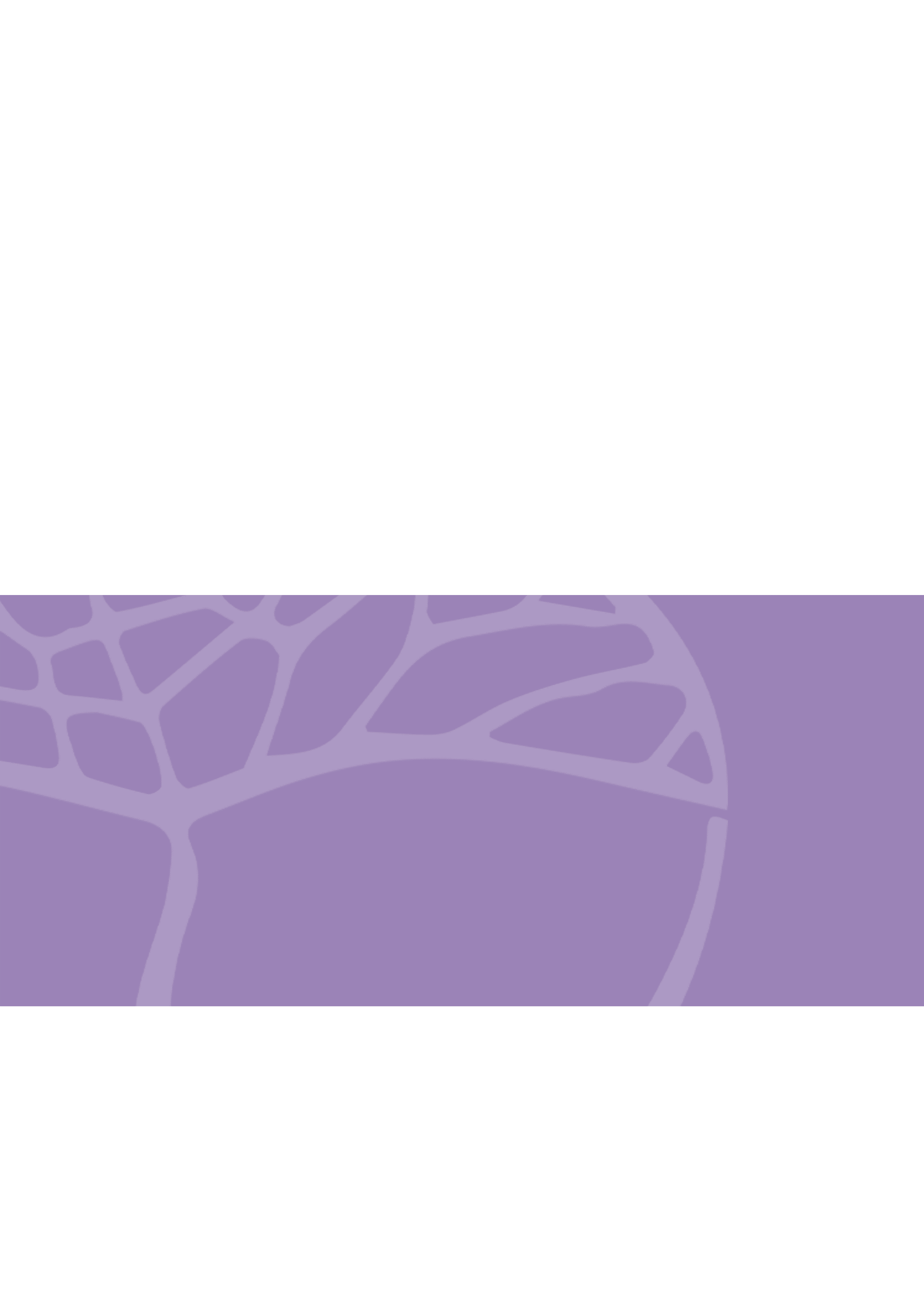 Type of assessmentWeightingResearch ProjectStudents plan and conduct research relevant to agribusiness activities. Students could identify and construct research questions to develop a business plan or marketing plan. Students can select and use agribusiness information and data to analyse challenges facing the local and global agribusiness industry.The research could lead to students developing a marketing plan, business plan, and research report on the trade of an Australian agricultural commodity or sections of these documents. Students can work individually and/or in groups to develop written, oral or multimedia responses.Other evidence of research can include an in-class validation task, teacher observation records, survey data, learning journals, reference lists, project plans and/or draft notes.20%Case studyStudents are provided with a case study of an agribusiness or aspect of an agribusiness. Students respond to questions about the provided case study. The questions should require students to use agribusiness information and data to apply concepts, interpret, and evaluate ideas and information in the case study.The case study may involve descriptions ofthe outcomes of a PESTEL analysis consumer trends and their impact on agribusiness how an agribusiness is responding to challenges to its sustainability how government policy or regulation influences agribusiness.20%Test Tests are designed to assess knowledge and the application of concepts relating to agribusiness. Questions can involve comprehension, interpretation, evaluation and the application of problem-solving, critical thinking and decision-making strategies.Tests typically consist of multiple-choice questions, as well as questions requiring short and extended answers.20%Examination Typically conducted at the end of each semester and/or unit and reflecting the examination design brief for this syllabus.40%GradeInterpretationAExcellent achievementBHigh achievementCSatisfactory achievementDLimited achievementEVery low achievementSectionSupporting informationSection OneMultiple-choice20% of the total examination20 questionsSuggested working time: 30 minutesQuestions can require the candidate to refer to the stimulus material which can include text, diagrams, tables and/or graphs.Section TwoShort answer50% of the total examination5–8 questionsSuggested working time: 90 minutes The candidate can be required to identify, describe, explain, discuss, interpret, analyse, compare and/or evaluate stimulus material.Stimulus material can include statements, extracts from case studies, scenarios, text, diagrams and/or statistical data.Questions can be divided into parts.Section ThreeExtended answer30% of the total examinationTwo questions: one compulsory question and one question from a choice of twoSuggested working time: 60 minutesThe compulsory question focuses on the application of knowledge, skills and understandings.The other question requires the candidate to interpret and integrate information.Questions can require the candidate to refer to stimulus material which can include: a case study, a scenario, a quote, a statement, graphs, tables and/or other material.Questions can be scaffolded and/or sectionalised.AExplains complex interrelationships between agribusiness concepts.Demonstrates comprehensive targeted research to make informed agribusiness decisions by analysing relevant information and data that is logically and presented in a range of forms that reveal trends and relationships.Explains interrelated factors that influence agribusiness operation, management and performance in local and global contexts.Develops a business plan that responds to agribusiness opportunities and formulates detailed strategies to address conflicting demands and promote sustainability.Communicates in a coherent manner, incorporating a clear structure, appropriate terminology, models, and data and focussed business documentation that effectively communicates to the target audience.BIdentifies and explains interrelationships between agribusiness concepts.Demonstrates research by analysing information and data in a range of forms, including tables, graphs and charts, to reveal trends and relationships and uses evidence to make inform agribusiness decisions.Explains internal and external factors that affect agribusiness operation, management and performance in local and global contexts.Develops detailed responses to agribusiness opportunities and formulates some strategies to address conflicting demands and promote sustainability.Communicates in a logical manner, using a clear structure, some appropriate terminology, models and data and mostly focussed business documentation appropriate to the target audience.CDescribes agribusiness concepts and makes straightforward links between agribusiness concepts.Demonstrates some research using information and data in basic tables, graphs and charts to support agribusiness decisions.Describes factors that affects the operation, management and performance of an agribusiness.Develops responses to agribusiness opportunities that indicate an awareness of sustainable practices.Communicates in a general manner, using some business documentation incorporating, some terminology, models, and data in a simple structure.DProvides simple, sometimes incomplete, descriptions of links between agribusiness concepts.Demonstrates minimal research using information and data that is unclear and insufficient.Identifies some factors that affects agribusiness operation, management performance. Develops limited responses for agribusiness opportunities.Communicates in a superficial manner, and provides documentation in a prescribed format using limited agribusiness terminology, diagrams and data.EDoes not meet the requirements of a D grade and/or has completed insufficient assessment tasks to be assigned a higher grade.